Психология. Инструкция по применению. Самоорганизация на самоизоляции. Самоизоляция обрушилась на нас как тот самый снег на ту самую голову. И поначалу выглядела как долгожданный (хоть и не предусмотренный) отдых. Казалось бы, все здорово – не надо вставать ни свет, ни заря, мчаться на учебу, сидеть на парах, потом еще дома с домашним заданием… А на карантине –красота! Спи, сколько влезет, потом быстренько сделать домашнее задание и все! Свобода!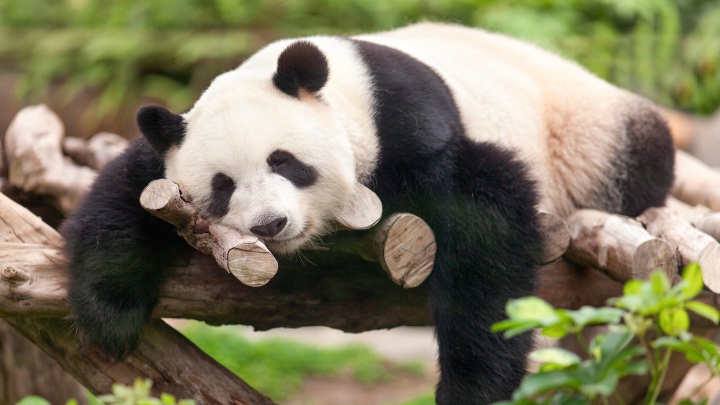 И если с первым пунктом все получалось как нельзя хорошо (спать до обеда удается лучше некуда!), то вот с «быстренько сделать домашнее задание» дела обстоят посложнее. Нет звонков на урок, нет четких указаний от преподавателя, никто не делает замечаний за телефон на столе и – вуаля! Выполнение домашнего задания сначала никак не начнется, а потом никак не закончится… о_О  В итоге мы видим в зеркале помятое лицо с аккуратными синенькими кружочками под глазами, которое странно косится на экран компьютера в ожидании новых заданий. Выйти из этой ситуации помогут следующие «лайфхаки опытных удаленщиков»: С вечера продумайте четкий план дел, который нужно будет выполнить. План не должен быть слишком сложным – лучше мыслить реально. В нашем случае все проще – у нас есть расписание!  Для начала можно взять за основу его. Вставайте и начинайте работать в одно и то же время. Наш мозг любит порядок (хоть и не всегда говорит об этом;)). Соблюдение четкого распорядка начала-окончания работы поможет: а) быстро настраиваться на продуктивную деятельность; б) легко перейти на режим колледжа (не вечно же мы будем самоизолироваться!).Выполняйте работу в «недомашней» одежде. В случае студентов медицинских специальностей все проще – халат ;) Халат ассоциируется с работой, с учебой, с медициной. Да и по дому особо в халате не помотаешься. Закончили работу – сняли халат и пошли заниматься всем, чем угодно. Обязательно делайте небольшие перерывы между предметами. Возможности человеческого мозга конечно безграничны, но даже он физиологически не может работать на полную мощность долгое время (кстати, именно поэтому мы начинаем отвлекаться, рассматривать кота или тянуться к телефону). Значит, не будем над собой издеваться, короткие перерывы в 5-10 минут не только не повредят, но и помогут быстрее справиться с домашним заданием. Если вдруг так получилось, что накопились задолженности по учебе (мало ли какие ситуации бывают), не нужно пугаться и паниковать. Здесь нам поможет простая арифметика: делим количество задолженностей на количество дней (допустим, на неделю) и спокойно выполняем задания по установленному графику. Вполне возможно, что за период самоизоляции у вас выработались свои лайфхаки по самоорганизации? Было бы здорово, если бы вы поделились ими в комментариях к этому посту. Так сказать, на память потомкам  Продуктивной нам с вами самоизоляции!Ваши психологи УФК